 Herroeping formulier 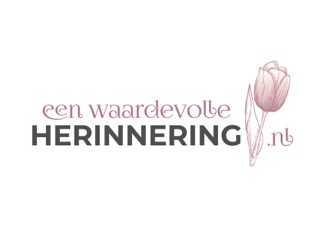 Dit formulier heb je nodig om je bestelling te kunnen ruilen of te retourneren.
Je retourzending of omruiling dient te voldoen aan de onderstaande punten.
• Een Waardevolle Herinnering accepteert het retour gestuurde artikel alleen in originele en niet beschadigde verpakking.
• Het artikel dient aangetekend retour gestuurd te worden. Een waardevolle herinnering is niet verantwoordelijk voor het zoek raken van niet aangetekende retourzendingen.
• Het artikel dient compleet en ongebruikt te zijn.
• De Algemene Voorwaarden van een waardevolle herinnering. Retour zenden van je bestelling (en) Aan 

Een waardevolle herinnering
Gertrudisstraat 24
8917 HD Leeuwarden 
info@eenwaardevolleherinnering.nlIk/Wij* deel/delen* u hierbij mede, dat ik/wij* onze overeenkomst betreffende de verkoop van de volgende producten:
herroept/herroepen* 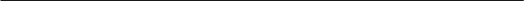 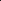 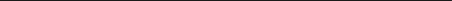 Besteld op*/ontvangen op de datum: Naam:
Adres: 
E-mail: 
Telefoon: IBAN: 
Bij een retourontvangst wordt de zending beoordeeld en wanneer je hebt voldaan aan de voorwaarden wordt het verschuldigde bedrag zo spoedig mogelijk teruggestort op je rekening. Handtekening Datum: 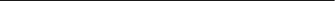 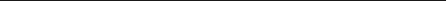 Plaats * Doorhalen wat niet van toepassing is of invullen wat van toepassing is.